УТВЕРЖДЕНприказом РУТ (МИИТ)от 22.02.2022 № 95/аОБРАЗЕЦДОГОВОР №____________об образовании на обучение по дополнительной профессиональной программег. Москва                                                                                                                         «_____» __________ 20_____ г.Федеральное государственное автономное образовательное учреждение высшего образования «Российский университет транспорта», (лицензия на осуществление образовательной деятельности, дата предоставления лицензии: 16 апреля 2019, регистрационный номер лицензии:  № Л035-00115-77/00096955), именуемое в дальнейшем «Исполнитель»,  или «РУТ (МИИТ)», в лице_____________________________________________________________________________________________________________________,(наименование должности, фамилия, имя, отчество)действующего на основании ____________________________________________________________________,(реквизиты документа, удостоверяющего полномочия представителя Исполнителя)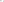 и __________________________________________________________________________________________,(фамилия, имя, отчество)именуем___ в дальнейшем «Заказчик», обязующийся оплатить обучение_________________________________________________________________________________________________________________________,                                                          (фамилия, имя, отчество (при наличии) лица, зачисляемого на обучение)именуем__ в дальнейшем «Обучающийся», совместно именуемые «Стороны», заключили настоящий договор об образовании на обучение по дополнительной профессиональной программе на нижеследующих условиях.Предмет Договора1.1. Предметом настоящего Договора является оказание Исполнителем Обучающемуся образовательных услуг по дополнительному профессиональному образованию по программе _____________________________________________________________________________________________(наименование программы повышения квалификации или программы профессиональной переподготовки)(далее соответственно – Услуги, Программа) на условиях и в порядке, определяемых в настоящем Договоре, а Заказчик обязуется оплатить Услуги в соответствии с требованиями настоящего Договора. 1.2. Срок освоения (трудоемкость) Программы: ____________ час.1.3. Форма обучения: ____________________________.1.4. Период оказания Услуг: с ______________________ 20____ г. по ________________ 20_____ г.1.5.  После освоения Обучающимся Программы и успешного прохождения итоговой
аттестации ему выдается документ о квалификации установленного образца: ___________________________.(наименование документа о квалификации) Права Сторон2.1.	Исполнитель вправе самостоятельно осуществлять образовательный процесс, выбирать системы оценок, формы, порядок и периодичность промежуточной аттестации Обучающегося, применять 
к нему меры поощрения и налагать взыскания в пределах, предусмотренных Уставом РУТ(МИИТ), а также 
в соответствии с локальными нормативными актами РУТ(МИИТ).2.2.	Заказчик вправе требовать от Исполнителя предоставления информации по вопросам организации и обеспечения надлежащего исполнения Услуг.2.3. Обучающийся вправе обращаться к работникам Исполнителя по вопросам, касающимся обучения; получать полную и достоверную информацию об оценке своих знаний, умений и навыков, 
а также о критериях этой оценки; пользоваться имуществом Исполнителя, необходимым для осуществления образовательного процесса, во время учебных занятий, предусмотренных расписанием; пользоваться дополнительными образовательными услугами, не входящими в Программу, на основании отдельно заключенного договора.3.	Обязанности Исполнителя3.1. Исполнитель обязан:3.1.1. Зачислить Обучающегося, выполнившего установленные законодательством Российской Федерации и локальными нормативными актами РУТ (МИИТ) условия приема на Программу, в РУТ (МИИТ) в качестве слушателя.3.1.2. Довести до Заказчика информацию, содержащую сведения о предоставлении платных образовательных услуг в порядке и объеме, которые предусмотрены Законом Российской Федерации 
«О защите прав потребителей» и Федеральным законом «Об образовании в Российской Федерации».3.1.3. Организовать и обеспечить надлежащее предоставление Услуг, предусмотренных разделом 1 настоящего Договора.3.1.4. Обеспечить Обучающемуся предусмотренные Программой условия ее освоения.3.1.5. Сохранить место за Обучающимся в случае пропуска учебных занятий по уважительным причинам. При невозможности сохранения места за Обучающимся, предоставить Услуги в иные сроки по согласованию с Заказчиком.3.1.6. Принимать от Заказчика плату за образовательные услуги.3.1.7. Обеспечить Обучающемуся уважение человеческого достоинства, защиту от всех форм физического и психического насилия, оскорбления личности, охрану жизни и здоровья.4.	Обязанности Заказчика и Обучающегося4.1. Заказчик обязан:4.1.1. Своевременно вносить плату за предоставляемые Обучающемуся Услуги, указанные
в разделе 1 настоящего Договора, в размере и порядке, определенных настоящим Договором, а также предоставлять платежные документы, подтверждающие такую оплату.4.2. Обучающийся обязан:4.2.1. Соблюдать требования, установленные в статье 43 Федерального закона от 29 декабря 2012 г. № 273-ФЗ «Об образовании в Российской Федерации», в том числе: выполнять задания для подготовки 
к учебным занятиям, предусмотренным учебным планом; извещать Исполнителя о причинах отсутствия 
на учебных занятиях; обучаться по образовательной программе РУТ (МИИТ); соблюдать требования Устава РУТ (МИИТ), правила внутреннего распорядка обучающихся РУТ (МИИТ) и иные локальные нормативные акты Исполнителя.4.2.2. При поступлении в РУТ (МИИТ) и в процессе обучения своевременно предоставлять необходимые документы. В недельный срок сообщать Исполнителю об изменении своих данных, указанных в разделе 9 настоящего Договора.5. Стоимость Услуг, сроки и порядок их оплаты5.1. Стоимость Услуг за весь период обучения составляет _______________________________________________________________________________________ рублей (НДС не облагается).(цена указывается цифрами и в скобках прописью с заглавной буквы) 5.2. Заказчик производит оплату Услуг в полном объеме единовременно либо двумя частями, одна из которых не может быть меньше сорока процентов от суммы, указанной в п. 5.1 настоящего Договора. В случае оплаты Услуг частями окончательный расчет производится не позднее окончания периода оказания Услуг, указанного в п. 1.4 настоящего Договора.5.3. Оплата дополнительных услуг, оказываемых Заказчику, не входит в цену Услуг по настоящему Договору и производится Заказчиком самостоятельно.6. Основания изменения и расторжения договора6.1. Условия, на которых заключен настоящий Договор, могут быть изменены по соглашению Сторон или в соответствии с законодательством Российской Федерации.6.2. Настоящий Договор может быть расторгнут по соглашению Сторон.6.3. Настоящий Договор может быть расторгнут по инициативе Исполнителя в одностороннем порядке в случаях: установления нарушения порядка приема в образовательную организацию, повлекшего по вине Обучающегося его незаконное зачисление в РУТ (МИИТ); просрочки оплаты стоимости Услуг; невозможности надлежащего исполнения обязательства по оказанию Услуг вследствие действий (бездействия) Заказчика; в иных случаях, предусмотренных законодательством Российской Федерации.6.4. Заказчик вправе отказаться от исполнения настоящего Договора при условии оплаты Исполнителю фактически понесенных расходов.7. Ответственность сторон7.1. За неисполнение или ненадлежащее исполнение своих обязательств по настоящему Договору Стороны несут ответственность, предусмотренную законодательством Российской Федерации и настоящим Договором.7.2. При обнаружении недостатка Услуги, в том числе оказания ее не в полном объеме, предусмотренном Программой (частью Программы), Заказчик вправе по своему выбору потребовать: безвозмездного оказания Услуги; соразмерного уменьшения стоимости оказанной Услуги; возмещения понесенных им расходов по устранению недостатков оказанной Услуги своими силами или третьими лицами.7.3. Заказчик вправе отказаться от исполнения настоящего Договора и потребовать полного возмещения убытков, если в тридцатидневный срок недостатки Услуги не устранены Исполнителем. Заказчик также вправе отказаться от исполнения настоящего Договора, если им обнаружен существенный недостаток оказанной Услуги или иные существенные отступления от условий настоящего Договора.7.4. Если Исполнитель нарушил сроки оказания Услуги (сроки начала и (или) окончания оказания Услуги и (или) промежуточные сроки оказания Услуги) либо если во время оказания Услуги стало очевидным, что она не будет осуществлена в срок, Заказчик вправе по своему выбору: назначить Исполнителю новый срок, в течение которого Исполнитель должен приступить к оказанию Услуги и (или) закончить оказание Услуги; поручить оказать Услугу третьим лицам за разумную цену и потребовать 
от Исполнителя возмещения понесенных расходов; потребовать уменьшения стоимости Услуги;  расторгнуть настоящий Договор.7.5. Заказчик вправе потребовать полного возмещения убытков, причиненных ему в связи 
с нарушением сроков начала и (или) окончания оказания Услуги, а также в связи с недостатками Услуги.8. Срок действия договора и другие условия8.1. Настоящий Договор вступает в силу со дня его подписания Сторонами и действует до полного исполнения Сторонами своих обязательств по нему.8.2. Договор составлен в трех экземплярах, каждый из которых имеет одинаковую юридическую силу, по одному для каждой из Сторон.8.3. При отсутствии претензий Заказчика, предъявленных в срок не более 14 (четырнадцати) дней после окончания периода обучения, обязательства Исполнителя перед Заказчиком по настоящему Договору считаются выполненными в полном объеме.9. Адреса, реквизиты и подписи Сторон«Исполнитель»: Федеральное государственное автономное образовательное учреждение высшего образования «Российский университет транспорта»Место нахождения: 127994, ГСП - 4, Москва, ул. Образцова, д. 9, стр. 9Телефон/факс: _________________, электронная почта: _______________Банковские реквизиты:ИНН/КПП 7715027733 / 771501001 Получатель: РУТ (МИИТ) Банк: ПАО СБЕРБАНКР/сч.: 405 038 101 380 040 000 64 К/сч.: 301 018 104 000 000 002 25БИК: 044525225         ОКАТО: 45280569000        ОГРН 1027739733922Назначение платежа: ____________________________________________________________________________________________		______________ 			________________               (наименование должности)				(подпись)					(ФИО)(м.п.)«Заказчик»:_____________________________________________________________________________________________(Ф.И.О. полностью)Паспорт________________ выдан ________________________________________________________________                         (серия, номер) 					(кем и когда выдан, код подразделения)Дата рождения: ___________ Адрес места жительства: ______________________________________________Телефон: ___________________, электронная почта: _________________________						________________________		______________________							(подпись)					(ФИО)«Обучающийся»:____________________________________________________________________________________________(Ф.И.О. полностью)Паспорт_____________________ выдан __________________________________________________________                         (серия, номер) 					(кем и когда выдан, код подразделения)ИНН ________________________________СНИЛС_____________________________Сведения об образовании _____________________________________________________________________ (наименование и реквизиты документа об образовании либо сведения о получении образования)Дата рождения: ___________ Адрес места жительства: ____________________________________________Телефон: ___________________, электронная почта: _________________________________________________		______________________							     (подпись)				     (ФИО)